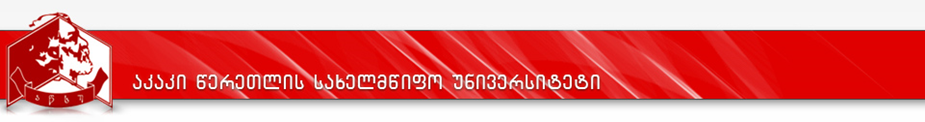 კურიკულუმიდანართი 2დანართი 1სასწავლო გეგმა  2017 - 2018 წ.წპროგრამის დასახელება: ევროპისა და ამერიკის ახალი და უახლესი ისტორიამისანიჭებელი კვალიფიკაცია: ისტორიის მაგისტრი ევროპისა და ამერიკის ახალ და უახლეს ისტორიაშიპროგრამის დასახელებაპროგრამის დასახელებაევროპისა და ამერიკის ახალი და უახლესი ისტორიაEuropean and American Modern Historyმისანიჭებელი აკადემიური ხარისხი/კვალიფიკაციამისანიჭებელი აკადემიური ხარისხი/კვალიფიკაციაისტორიის მაგისტრი ევროპისა და ამერიკის ახალ და უახლეს ისტორიაშიMA in European and American Modern Historyფაკულტეტის დასახელებაფაკულტეტის დასახელებაჰუმანიტარულ მეცნიერებათა ფაკულტეტიპროგრამის ხელმძღვანელი/ხელმძღვანელები/კოორდინატორიპროგრამის ხელმძღვანელი/ხელმძღვანელები/კოორდინატორიისტორიის დოქტორი,  ასოცირებული პროფესორი ლაურეტა ქაცარავაtel.: 0 (431) 24 70 15. (სახლის); 0431 25-03-79 (სამსახური);ელ-ფოსტა: laureta.katsarava@atsu.edu.geისტორიის დოქტორი,  ასოცირებული პროფესორი ინგა აბრამიძეtel. 593 69-37-17;  0431 25-03-79 (სამსახური); ელ.ფოსტა:    ingaabramidze@gmail.com;                         inga.abramidze@atsu.edu.geპროგრამის ხანგრძლივობა/მოცულობა (სემესტრი, კრედიტების რაოდენობა)პროგრამის ხანგრძლივობა/მოცულობა (სემესტრი, კრედიტების რაოდენობა)120 ECTS კრედიტისწავლების ენასწავლების ენაქართულიპროგრამის შემუშავებისა და განახლების თარიღები;პროგრამის შემუშავებისა და განახლების თარიღები;აკრედიტ. გადაწყვეტილება:  №48; 23.09.2011ფაკულტეტის საბჭოს ოქმი  №18 - 5.02.2016პროგრამაზე დაშვების წინაპირობები (მოთხოვნები)პროგრამაზე დაშვების წინაპირობები (მოთხოვნები)პროგრამაზე დაშვების წინაპირობები (მოთხოვნები)1. ბაკალავრის (ან მასთან გათანაბრებული) აკადემიური ხარისხი.2 ერთიანი ეროვნული სამაგისტრო  გამოცდის ჩაბარება.3. საუნივერსიტეტო გამოცდის ჩაბარება  ევროპისა და ამერიკის ახალ და უახლეს ისტორიაში.1. ბაკალავრის (ან მასთან გათანაბრებული) აკადემიური ხარისხი.2 ერთიანი ეროვნული სამაგისტრო  გამოცდის ჩაბარება.3. საუნივერსიტეტო გამოცდის ჩაბარება  ევროპისა და ამერიკის ახალ და უახლეს ისტორიაში.1. ბაკალავრის (ან მასთან გათანაბრებული) აკადემიური ხარისხი.2 ერთიანი ეროვნული სამაგისტრო  გამოცდის ჩაბარება.3. საუნივერსიტეტო გამოცდის ჩაბარება  ევროპისა და ამერიკის ახალ და უახლეს ისტორიაში.პროგრამის მიზნებიპროგრამის მიზნებიპროგრამის მიზნებიისტორიული მეცნიერების თანამედროვე მიღწევების საფუძველზე ახალი და უახლესი ისტორიის სპეციალობით მაგისტრების მომზადება. მაგისტრანტები შეისწავლიან სხვადასხვა სახის ისტორიული წყაროების და მრავალფეროვანი სამეცნიერო ლიტერატურის კრიტიკული ანალიზის საფუძველზე  ევროპის წამყვანი ქვეყნების და აშშ-ს ისტორიულ-პოლიტიკური განვითარების უმთავრეს მომენტებს, შეიძენენ და განავითარებენ დამოუკიდებელი კვლევა-ძიებისათვის საჭირო უნარ-ჩვევებს. ასევე პროგრამა უზრუნველყოფს კვალიფიკაციის შემდგომ ამაღლების შესაძლებლობას სწავლის მომდევნო საფეხურზე დოქტორანტურაში.ისტორიული მეცნიერების თანამედროვე მიღწევების საფუძველზე ახალი და უახლესი ისტორიის სპეციალობით მაგისტრების მომზადება. მაგისტრანტები შეისწავლიან სხვადასხვა სახის ისტორიული წყაროების და მრავალფეროვანი სამეცნიერო ლიტერატურის კრიტიკული ანალიზის საფუძველზე  ევროპის წამყვანი ქვეყნების და აშშ-ს ისტორიულ-პოლიტიკური განვითარების უმთავრეს მომენტებს, შეიძენენ და განავითარებენ დამოუკიდებელი კვლევა-ძიებისათვის საჭირო უნარ-ჩვევებს. ასევე პროგრამა უზრუნველყოფს კვალიფიკაციის შემდგომ ამაღლების შესაძლებლობას სწავლის მომდევნო საფეხურზე დოქტორანტურაში.ისტორიული მეცნიერების თანამედროვე მიღწევების საფუძველზე ახალი და უახლესი ისტორიის სპეციალობით მაგისტრების მომზადება. მაგისტრანტები შეისწავლიან სხვადასხვა სახის ისტორიული წყაროების და მრავალფეროვანი სამეცნიერო ლიტერატურის კრიტიკული ანალიზის საფუძველზე  ევროპის წამყვანი ქვეყნების და აშშ-ს ისტორიულ-პოლიტიკური განვითარების უმთავრეს მომენტებს, შეიძენენ და განავითარებენ დამოუკიდებელი კვლევა-ძიებისათვის საჭირო უნარ-ჩვევებს. ასევე პროგრამა უზრუნველყოფს კვალიფიკაციის შემდგომ ამაღლების შესაძლებლობას სწავლის მომდევნო საფეხურზე დოქტორანტურაში.სწავლის შედეგები  (ზოგადი და დარგობრივი კომპეტენციები)(სწავლის შედეგების რუქა ახლავს დანართის სახით, იხ. დანართი 2)სწავლის შედეგები  (ზოგადი და დარგობრივი კომპეტენციები)(სწავლის შედეგების რუქა ახლავს დანართის სახით, იხ. დანართი 2)სწავლის შედეგები  (ზოგადი და დარგობრივი კომპეტენციები)(სწავლის შედეგების რუქა ახლავს დანართის სახით, იხ. დანართი 2)ცოდნა და გაცნობიერებაფლობს ღრმა და სისტემურ ცოდნას ახალი და უახლესი ისტორიის უმთავრესი პრობლემების, ევროპის წამყვანი ქვეყნების და აშშ-ს ისტორიულ-პოლიტიკური განვითარების უმთავრესი მომენტების შესახებ; საკუთარი კვლევითი პრობლემატიკის ირგვლივ იცნობს სხვადასხვა თეორიულ მიდგომებს და მათი კრიტიკული გააზრების საფუძველზე აყალიბებს საკუთარ მოსაზრებებს ახალი იდეის სახით.ფლობს ღრმა და სისტემურ ცოდნას ახალი და უახლესი ისტორიის უმთავრესი პრობლემების, ევროპის წამყვანი ქვეყნების და აშშ-ს ისტორიულ-პოლიტიკური განვითარების უმთავრესი მომენტების შესახებ; საკუთარი კვლევითი პრობლემატიკის ირგვლივ იცნობს სხვადასხვა თეორიულ მიდგომებს და მათი კრიტიკული გააზრების საფუძველზე აყალიბებს საკუთარ მოსაზრებებს ახალი იდეის სახით.ცოდნის პრაქტიკაში გამოყენების უნარიგანსაზღვრავს შესაბამისი კომპეტენციის დონეზე კვლევის მეთოდებს და პრიორიტეტულ მიმართულებებს, აფასებს ისტორიულ პროცესს ობიექტურად და კომპლექსურად; ადგენს თვისებრივად ახალი არგუმენტირებული ცოდნის მიღების გზებს; შეუძლია ისტორიული მოვლენებისა და ფაქტების იდენტიფიცირება-კლასიფიცირება; კარგად ორიენტირებს და პროფესიონალურ დონეზე ერკვევა გაუთვალისწინებელ, (წინასწარ დაუგეგმავ) მულტიდისციპლინარულ გარემოში.განსაზღვრავს შესაბამისი კომპეტენციის დონეზე კვლევის მეთოდებს და პრიორიტეტულ მიმართულებებს, აფასებს ისტორიულ პროცესს ობიექტურად და კომპლექსურად; ადგენს თვისებრივად ახალი არგუმენტირებული ცოდნის მიღების გზებს; შეუძლია ისტორიული მოვლენებისა და ფაქტების იდენტიფიცირება-კლასიფიცირება; კარგად ორიენტირებს და პროფესიონალურ დონეზე ერკვევა გაუთვალისწინებელ, (წინასწარ დაუგეგმავ) მულტიდისციპლინარულ გარემოში.დასკვნის უნარიკურსდამთავრებულს შეუძლია პრობლემის განზოგადება და ლოგიკური დასკვნების გაკეთება; ის აფასებს სხვა მკვლევართა მიღწეულ შედეგებს და ნათლად აყალიბებს განსხვავებულ შეხედულებებს; ახდენს უახლესი კვლევების კრიტიკულ გაანალიზებას და იძლევა არგუმენტირებულ დასკვნებს.კურსდამთავრებულს შეუძლია პრობლემის განზოგადება და ლოგიკური დასკვნების გაკეთება; ის აფასებს სხვა მკვლევართა მიღწეულ შედეგებს და ნათლად აყალიბებს განსხვავებულ შეხედულებებს; ახდენს უახლესი კვლევების კრიტიკულ გაანალიზებას და იძლევა არგუმენტირებულ დასკვნებს.კომუნიკაციის უნარიკურსდამთავრებულს შეუძლია საკუთარი დასკვნების, არგუმენტაციისა და მეთოდოლოგიური პრობლემების კომუნიკაცია აკადემიურ პროფესიულ საზოგადოებასთან ქართულ და უცხო ენაზე; მაგისტრი იყენებს თანამედროვე ტექნოლოგიურ საშუალებებს და ავლენს პროფესიული კამათის, მოსმენის, განსხვავებული აზრის პატივისცემის უნარს.კურსდამთავრებულს შეუძლია საკუთარი დასკვნების, არგუმენტაციისა და მეთოდოლოგიური პრობლემების კომუნიკაცია აკადემიურ პროფესიულ საზოგადოებასთან ქართულ და უცხო ენაზე; მაგისტრი იყენებს თანამედროვე ტექნოლოგიურ საშუალებებს და ავლენს პროფესიული კამათის, მოსმენის, განსხვავებული აზრის პატივისცემის უნარს.სწავლის უნარიმაგისტრანტი დამოუკიდებლად იძიებს შესაბამის წყაროებს, ლიტერატურას და ადგენს მათ მნიშვნელობას დასმული პრობლემის გადასაჭრელად. აღრმავებს და აფართოებს შემდგომი სწავლისათვის საჭირო უკვე ათვისებულ სამეცნიერო-მეთოდოლოგიურ ბაზას. მას შეუძლია სტრატეგიულად და მაღალ დონეზე დაგეგმოს შემდგომი სწავლის საჭიროება და გზები.მაგისტრანტი დამოუკიდებლად იძიებს შესაბამის წყაროებს, ლიტერატურას და ადგენს მათ მნიშვნელობას დასმული პრობლემის გადასაჭრელად. აღრმავებს და აფართოებს შემდგომი სწავლისათვის საჭირო უკვე ათვისებულ სამეცნიერო-მეთოდოლოგიურ ბაზას. მას შეუძლია სტრატეგიულად და მაღალ დონეზე დაგეგმოს შემდგომი სწავლის საჭიროება და გზები.ღირებულებებიმაგისტრი იცავს პროფესიული ეთიკის ნორმებს; გამორჩეულად იცნობს და აფასებს დასავლურ ღირებულებებს, დემოკრატიას, ლიბერალიზმს, პიროვნების უფლებებსა და თავისუფლებებს, თანამონაწილეა საკუთარ გარემოში მათი დამკვიდრების პროცესში.მაგისტრი იცავს პროფესიული ეთიკის ნორმებს; გამორჩეულად იცნობს და აფასებს დასავლურ ღირებულებებს, დემოკრატიას, ლიბერალიზმს, პიროვნების უფლებებსა და თავისუფლებებს, თანამონაწილეა საკუთარ გარემოში მათი დამკვიდრების პროცესში.სწავლების მეთოდებისწავლების მეთოდებისწავლების მეთოდებილექცია, ჯგუფში მუშაობა, პრეზენტაცია, ახალი სპეციალური ლიტერატურის განხილვა, საკურსო და სამაგისტრო ნაშრომების შესრულება და დაცვა.ახსნა–განმარტებითი მეთოდი:მსჯელობა მოცემული საკითხის ირგვლივ და დაწვრილებით განხილვა მოცემული თემის  ფარგლებში.ვერბალური ანუ ზეპირსიტყვიერი მეთოდი:სალექციო მასალის ვიზუალური პრეზენტაცია და ვერბალური განმარტება, დისკუსია;წიგნზე მუშაობის მეთოდი:დამოუკიდებლი სამუშაოს შესასრულებლად დავალების მიცემა წიგნზე მუშაობის სახით;წერითი მუშაობის მეთოდი:ამონაწერებისა და ჩანაწერების გაკეთება, მასალის დაკონსპექტება, თეზისების შედგენა, რეფერატის ან ესეს შესრულება;დისკუსია/დებატები:დისკუსიის პროცესი მკვეთრად ამაღლებს სტუდენტთა ჩართულობის ხარისხსა და აქტივობას.ეს მეთოდი უვითარებს სტუდენტს კამათისა და საკუთარი აზრის დასაბუთების უნარს. (დაწვრილებით იხ. სილაბუსებში)ლექცია, ჯგუფში მუშაობა, პრეზენტაცია, ახალი სპეციალური ლიტერატურის განხილვა, საკურსო და სამაგისტრო ნაშრომების შესრულება და დაცვა.ახსნა–განმარტებითი მეთოდი:მსჯელობა მოცემული საკითხის ირგვლივ და დაწვრილებით განხილვა მოცემული თემის  ფარგლებში.ვერბალური ანუ ზეპირსიტყვიერი მეთოდი:სალექციო მასალის ვიზუალური პრეზენტაცია და ვერბალური განმარტება, დისკუსია;წიგნზე მუშაობის მეთოდი:დამოუკიდებლი სამუშაოს შესასრულებლად დავალების მიცემა წიგნზე მუშაობის სახით;წერითი მუშაობის მეთოდი:ამონაწერებისა და ჩანაწერების გაკეთება, მასალის დაკონსპექტება, თეზისების შედგენა, რეფერატის ან ესეს შესრულება;დისკუსია/დებატები:დისკუსიის პროცესი მკვეთრად ამაღლებს სტუდენტთა ჩართულობის ხარისხსა და აქტივობას.ეს მეთოდი უვითარებს სტუდენტს კამათისა და საკუთარი აზრის დასაბუთების უნარს. (დაწვრილებით იხ. სილაბუსებში)ლექცია, ჯგუფში მუშაობა, პრეზენტაცია, ახალი სპეციალური ლიტერატურის განხილვა, საკურსო და სამაგისტრო ნაშრომების შესრულება და დაცვა.ახსნა–განმარტებითი მეთოდი:მსჯელობა მოცემული საკითხის ირგვლივ და დაწვრილებით განხილვა მოცემული თემის  ფარგლებში.ვერბალური ანუ ზეპირსიტყვიერი მეთოდი:სალექციო მასალის ვიზუალური პრეზენტაცია და ვერბალური განმარტება, დისკუსია;წიგნზე მუშაობის მეთოდი:დამოუკიდებლი სამუშაოს შესასრულებლად დავალების მიცემა წიგნზე მუშაობის სახით;წერითი მუშაობის მეთოდი:ამონაწერებისა და ჩანაწერების გაკეთება, მასალის დაკონსპექტება, თეზისების შედგენა, რეფერატის ან ესეს შესრულება;დისკუსია/დებატები:დისკუსიის პროცესი მკვეთრად ამაღლებს სტუდენტთა ჩართულობის ხარისხსა და აქტივობას.ეს მეთოდი უვითარებს სტუდენტს კამათისა და საკუთარი აზრის დასაბუთების უნარს. (დაწვრილებით იხ. სილაბუსებში)პროგრამის სტრუქტურაპროგრამის სტრუქტურაპროგრამის სტრუქტურაპროგრამის სავალდებულო კურსები - 70 კრედიტი;პროგრამის არჩევითი კურსები - 15 კრედიტი I - III სემესტრებში სტუდენტებმა არჩევითი კურსების თითოეული ბლოკიდან უნდა აირჩიოს ერთი საგანი ე.ი უნდა აითვისოს  5 კრედიტი; საკურსო ნაშრომი 5 კრედიტი - 125 საათი.სამაგისტრო შრომა - 30 კრედიტი. -  750 საათი.პროგრამის სავალდებულო კურსები - 70 კრედიტი;პროგრამის არჩევითი კურსები - 15 კრედიტი I - III სემესტრებში სტუდენტებმა არჩევითი კურსების თითოეული ბლოკიდან უნდა აირჩიოს ერთი საგანი ე.ი უნდა აითვისოს  5 კრედიტი; საკურსო ნაშრომი 5 კრედიტი - 125 საათი.სამაგისტრო შრომა - 30 კრედიტი. -  750 საათი.პროგრამის სავალდებულო კურსები - 70 კრედიტი;პროგრამის არჩევითი კურსები - 15 კრედიტი I - III სემესტრებში სტუდენტებმა არჩევითი კურსების თითოეული ბლოკიდან უნდა აირჩიოს ერთი საგანი ე.ი უნდა აითვისოს  5 კრედიტი; საკურსო ნაშრომი 5 კრედიტი - 125 საათი.სამაგისტრო შრომა - 30 კრედიტი. -  750 საათი.სტუდენტის ცოდნის შეფასების სისტემა და კრიტერიუმები/სტუდენტის ცოდნის შეფასების სისტემა და კრიტერიუმები/სტუდენტის ცოდნის შეფასების სისტემა და კრიტერიუმები/სტუდენტთა მიღწევების შეფასება ხდება საქართველოს განათლებისა და მეცნიერების მინისტრის 2007 წლის 5 იანვრის №3 და 2016 წლის 18 აგვისტოს №102/ნ ბრძანებებით განსაზღვრული პუნქტების გათვალისწინებით:კრედიტის მიღება შესაძლებელია მხოლოდ სტუდენტის მიერ სილაბუსით დაგეგმილი სწავლის შედეგების მიღწევის შემდეგ, რაც გამოიხატება მე-6 პუნქტის “ა” ქვეპუნქტით გათვალისწინებული ერთ-ერთი დადებითი შეფასებით.დაუშვებელია სტუდენტის მიერ მიღწეული სწავლის შედეგების ერთჯერადად, მხოლოდ დასკვნითი გამოცდის საფუძველზე შეფასება. სტუდენტის გაწეული შრომის შეფასება გარკვეული შეფარდებით უნდა ითვალისწინებდეს:ა) შუალედურ შეფასებას;ბ) დასკვნითი გამოცდის შეფასებას.სასწავლო კურსის მაქსიმალური შეფასება 100 ქულის ტოლია.დასკვნითი გამოცდა არ უნდა შეფასდეს 40 ქულაზე მეტით.დასკვნით გამოცდაზე  გასვლის უფლება  ეძლევა სტუდენტს, რომლის შუალედური შეფასებების კომპონენტებში მინიმალური კომპეტენციის ზღვარი ჯამურად შეადგენს არანაკლებ 18 ქულას. დასკვნით გამოცდაზე სტუდენტის მიერ მიღებული შეფასების მინიმალური ზღვარი განისაზღვროს 15 ქულით.შეფასების სისტემა უშვებს:ხუთი სახის დადებით შეფასებას:ფრიადი – შეფასების 91-100 ქულა;ძალიან კარგი – მაქსიმალური შეფასების 81-90 ქულა;კარგი – მაქსიმალური შეფასების 71-80 ქულა;დამაკმაყოფილებელი – მაქსიმალური შეფასების 61-70 ქულა;საკმარისი – მაქსიმალური შეფასების 51-60 ქულა.ორი სახის უარყოფით შეფასებას:(FX) ვერ ჩააბარა – მაქსიმალური შეფასების 41-50 ქულა, რაც ნიშნავს, რომ სტუდენტს ჩასაბარებლად მეტი მუშაობა სჭირდება და ეძლევა დამოუკიდებელი მუშაობით დამატებით გამოცდაზე ერთხელ გასვლის უფლება;ჩაიჭრა – მაქსიმალური შეფასების 40 ქულა და ნაკლები, რაც ნიშნავს, რომ სტუდენტის მიერ ჩატარებული სამუშაო არ არის საკმარისი და მას საგანი ახლიდან აქვს შესასწავლი.მე-6 პუნქტით გათავისწინებული შეფასებების მიღება ხდება შუალედური შეფასებებისა და  დასკვნითი გამოცდის შეფასების დაჯამების საფუძველზე.საგანმანათლებლო პროგრამის სასწავლო კომპონენტში, FX-ის მიღების შემთხვევაში დამატებითი გამოცდა დაინიშნება დასკვნითი გამოცდის შედეგების გამოცხადებიდან არანაკლებ 5 დღეში.სასწავლო კურსში სტუდენტის მიღწევების შეფასების დამატებითი კრიტერიუმები განისაზღვრება შესაბამისი სილაბუსით. საკურსო და სამაგისტრო ნაშრომების შეფასების (შეფასება მოხდება ერთჯერადად) სისტემა გაწერილია შესაბამის სილაბუსებში.სტუდენტთა მიღწევების შეფასება ხდება საქართველოს განათლებისა და მეცნიერების მინისტრის 2007 წლის 5 იანვრის №3 და 2016 წლის 18 აგვისტოს №102/ნ ბრძანებებით განსაზღვრული პუნქტების გათვალისწინებით:კრედიტის მიღება შესაძლებელია მხოლოდ სტუდენტის მიერ სილაბუსით დაგეგმილი სწავლის შედეგების მიღწევის შემდეგ, რაც გამოიხატება მე-6 პუნქტის “ა” ქვეპუნქტით გათვალისწინებული ერთ-ერთი დადებითი შეფასებით.დაუშვებელია სტუდენტის მიერ მიღწეული სწავლის შედეგების ერთჯერადად, მხოლოდ დასკვნითი გამოცდის საფუძველზე შეფასება. სტუდენტის გაწეული შრომის შეფასება გარკვეული შეფარდებით უნდა ითვალისწინებდეს:ა) შუალედურ შეფასებას;ბ) დასკვნითი გამოცდის შეფასებას.სასწავლო კურსის მაქსიმალური შეფასება 100 ქულის ტოლია.დასკვნითი გამოცდა არ უნდა შეფასდეს 40 ქულაზე მეტით.დასკვნით გამოცდაზე  გასვლის უფლება  ეძლევა სტუდენტს, რომლის შუალედური შეფასებების კომპონენტებში მინიმალური კომპეტენციის ზღვარი ჯამურად შეადგენს არანაკლებ 18 ქულას. დასკვნით გამოცდაზე სტუდენტის მიერ მიღებული შეფასების მინიმალური ზღვარი განისაზღვროს 15 ქულით.შეფასების სისტემა უშვებს:ხუთი სახის დადებით შეფასებას:ფრიადი – შეფასების 91-100 ქულა;ძალიან კარგი – მაქსიმალური შეფასების 81-90 ქულა;კარგი – მაქსიმალური შეფასების 71-80 ქულა;დამაკმაყოფილებელი – მაქსიმალური შეფასების 61-70 ქულა;საკმარისი – მაქსიმალური შეფასების 51-60 ქულა.ორი სახის უარყოფით შეფასებას:(FX) ვერ ჩააბარა – მაქსიმალური შეფასების 41-50 ქულა, რაც ნიშნავს, რომ სტუდენტს ჩასაბარებლად მეტი მუშაობა სჭირდება და ეძლევა დამოუკიდებელი მუშაობით დამატებით გამოცდაზე ერთხელ გასვლის უფლება;ჩაიჭრა – მაქსიმალური შეფასების 40 ქულა და ნაკლები, რაც ნიშნავს, რომ სტუდენტის მიერ ჩატარებული სამუშაო არ არის საკმარისი და მას საგანი ახლიდან აქვს შესასწავლი.მე-6 პუნქტით გათავისწინებული შეფასებების მიღება ხდება შუალედური შეფასებებისა და  დასკვნითი გამოცდის შეფასების დაჯამების საფუძველზე.საგანმანათლებლო პროგრამის სასწავლო კომპონენტში, FX-ის მიღების შემთხვევაში დამატებითი გამოცდა დაინიშნება დასკვნითი გამოცდის შედეგების გამოცხადებიდან არანაკლებ 5 დღეში.სასწავლო კურსში სტუდენტის მიღწევების შეფასების დამატებითი კრიტერიუმები განისაზღვრება შესაბამისი სილაბუსით. საკურსო და სამაგისტრო ნაშრომების შეფასების (შეფასება მოხდება ერთჯერადად) სისტემა გაწერილია შესაბამის სილაბუსებში.სტუდენტთა მიღწევების შეფასება ხდება საქართველოს განათლებისა და მეცნიერების მინისტრის 2007 წლის 5 იანვრის №3 და 2016 წლის 18 აგვისტოს №102/ნ ბრძანებებით განსაზღვრული პუნქტების გათვალისწინებით:კრედიტის მიღება შესაძლებელია მხოლოდ სტუდენტის მიერ სილაბუსით დაგეგმილი სწავლის შედეგების მიღწევის შემდეგ, რაც გამოიხატება მე-6 პუნქტის “ა” ქვეპუნქტით გათვალისწინებული ერთ-ერთი დადებითი შეფასებით.დაუშვებელია სტუდენტის მიერ მიღწეული სწავლის შედეგების ერთჯერადად, მხოლოდ დასკვნითი გამოცდის საფუძველზე შეფასება. სტუდენტის გაწეული შრომის შეფასება გარკვეული შეფარდებით უნდა ითვალისწინებდეს:ა) შუალედურ შეფასებას;ბ) დასკვნითი გამოცდის შეფასებას.სასწავლო კურსის მაქსიმალური შეფასება 100 ქულის ტოლია.დასკვნითი გამოცდა არ უნდა შეფასდეს 40 ქულაზე მეტით.დასკვნით გამოცდაზე  გასვლის უფლება  ეძლევა სტუდენტს, რომლის შუალედური შეფასებების კომპონენტებში მინიმალური კომპეტენციის ზღვარი ჯამურად შეადგენს არანაკლებ 18 ქულას. დასკვნით გამოცდაზე სტუდენტის მიერ მიღებული შეფასების მინიმალური ზღვარი განისაზღვროს 15 ქულით.შეფასების სისტემა უშვებს:ხუთი სახის დადებით შეფასებას:ფრიადი – შეფასების 91-100 ქულა;ძალიან კარგი – მაქსიმალური შეფასების 81-90 ქულა;კარგი – მაქსიმალური შეფასების 71-80 ქულა;დამაკმაყოფილებელი – მაქსიმალური შეფასების 61-70 ქულა;საკმარისი – მაქსიმალური შეფასების 51-60 ქულა.ორი სახის უარყოფით შეფასებას:(FX) ვერ ჩააბარა – მაქსიმალური შეფასების 41-50 ქულა, რაც ნიშნავს, რომ სტუდენტს ჩასაბარებლად მეტი მუშაობა სჭირდება და ეძლევა დამოუკიდებელი მუშაობით დამატებით გამოცდაზე ერთხელ გასვლის უფლება;ჩაიჭრა – მაქსიმალური შეფასების 40 ქულა და ნაკლები, რაც ნიშნავს, რომ სტუდენტის მიერ ჩატარებული სამუშაო არ არის საკმარისი და მას საგანი ახლიდან აქვს შესასწავლი.მე-6 პუნქტით გათავისწინებული შეფასებების მიღება ხდება შუალედური შეფასებებისა და  დასკვნითი გამოცდის შეფასების დაჯამების საფუძველზე.საგანმანათლებლო პროგრამის სასწავლო კომპონენტში, FX-ის მიღების შემთხვევაში დამატებითი გამოცდა დაინიშნება დასკვნითი გამოცდის შედეგების გამოცხადებიდან არანაკლებ 5 დღეში.სასწავლო კურსში სტუდენტის მიღწევების შეფასების დამატებითი კრიტერიუმები განისაზღვრება შესაბამისი სილაბუსით. საკურსო და სამაგისტრო ნაშრომების შეფასების (შეფასება მოხდება ერთჯერადად) სისტემა გაწერილია შესაბამის სილაბუსებში.დასაქმების სფეროებიდასაქმების სფეროებიდასაქმების სფეროებიკურსდამთავრებულს შეუძლია მუშაობა დამხმარე და ადმინისტრაციული პერსონალის თანამდებობაზე საგანმანათლებლო დაწესებულებებში,  სამეცნიერო-კვლევით ინსტიტუტებში, კულტურის დაწესებულებებში, არქივებში, მუზეუმებსა და ბიბლიოთეკებში, სახელმწიფო მმართველობით და თვითმმართველობით ორგანოებში, სხვადასხვა სახის არასამთავრობო და საერთაშორისო ორგანიზაციებსა და ფონდებში, პრესცენტრებში, რედაქციებში, რადიოსა და ტელევიზიაში.კურსდამთავრებულს შეუძლია მუშაობა დამხმარე და ადმინისტრაციული პერსონალის თანამდებობაზე საგანმანათლებლო დაწესებულებებში,  სამეცნიერო-კვლევით ინსტიტუტებში, კულტურის დაწესებულებებში, არქივებში, მუზეუმებსა და ბიბლიოთეკებში, სახელმწიფო მმართველობით და თვითმმართველობით ორგანოებში, სხვადასხვა სახის არასამთავრობო და საერთაშორისო ორგანიზაციებსა და ფონდებში, პრესცენტრებში, რედაქციებში, რადიოსა და ტელევიზიაში.კურსდამთავრებულს შეუძლია მუშაობა დამხმარე და ადმინისტრაციული პერსონალის თანამდებობაზე საგანმანათლებლო დაწესებულებებში,  სამეცნიერო-კვლევით ინსტიტუტებში, კულტურის დაწესებულებებში, არქივებში, მუზეუმებსა და ბიბლიოთეკებში, სახელმწიფო მმართველობით და თვითმმართველობით ორგანოებში, სხვადასხვა სახის არასამთავრობო და საერთაშორისო ორგანიზაციებსა და ფონდებში, პრესცენტრებში, რედაქციებში, რადიოსა და ტელევიზიაში.სწავლისათვის აუცილებელი დამხმარე პირობები/რესურსებისწავლისათვის აუცილებელი დამხმარე პირობები/რესურსებისწავლისათვის აუცილებელი დამხმარე პირობები/რესურსებიუნივერსიტეტის სასწავლო აუდიტორიები, ბიბლიოთეკა, სამკითხველო დარბაზი, კომპიუტერული ცენტრები;პროგრამას განახორციელებს  აწსუ-ს მაღალკვალიფიციური აკადემიური პერსონალი.უნივერსიტეტის სასწავლო აუდიტორიები, ბიბლიოთეკა, სამკითხველო დარბაზი, კომპიუტერული ცენტრები;პროგრამას განახორციელებს  აწსუ-ს მაღალკვალიფიციური აკადემიური პერსონალი.უნივერსიტეტის სასწავლო აუდიტორიები, ბიბლიოთეკა, სამკითხველო დარბაზი, კომპიუტერული ცენტრები;პროგრამას განახორციელებს  აწსუ-ს მაღალკვალიფიციური აკადემიური პერსონალი.№კურსის დასახელებაკომპეტენციებიკომპეტენციებიკომპეტენციებიკომპეტენციებიკომპეტენციებიკომპეტენციები№კურსის დასახელებაცოდნა და გაცნობიერებაცოდნის პრაქტიკაში გამოყენების უნარიდასკვნის გაკეთების უნარიკომუნიკაციის უნარისწავლის უნარიღირებულებები1ახალი ისტორიის პრობლემური საკითხები I (კონსულატი და იმპერია)XXXX2ახალი ისტორიის პრობლემური საკითხები II (ინგლისის ბურჟუაზიული რევოლუცია)XXXX3ისტორიის ფილოსოფიაXXXXXX4საერთაშორისო ურთიერთობების ისტორია IXXXXX5სამეცნიერო წერის საფუძვლებიXXXXXX6უახლესი ისტორიის პრობლემური საკითხები IXXXX7გერმანიის ისტორია XX საუკუნეშიXXXX8რუსეთის ისტორია XX საუკუნეში XXXX9საერთაშორისო ურთიერთობების ისტორია IIXXXXX10უახლესი ისტორიის პრობლემური საკითხები II (ვაიმარის რესპუბლიკა)XXXXX11აშშ ისტორია XX საუკუნეში XXXXXX12ნაციონალიზმი და გლობალიზაციაXXX13საფრანგეთი XX საუკუნეშიXX14უახლესი ისტორიის პრობლემური საკითხები IIIXXX15ინფორმაციული ტექნოლოგიები და ინტერნეტიXXXXXX16უმაღლესი სკოლის დიდაქტიკაXXXX17უცხო ენა IXXXX18საქართველოს ისტორიის პრობლემური საკითხებიXXX19თურქეთი XX საუკუნეშიXX20უცხო ენა IIXXXX21რელიგიური კონფლიქტებიXXXX22ლოგიკაXXXXXX23მსოფლიო (ახალი და უახლესი) ისტორიოგრაფიაXX№კურსის დასახელებას/კკრდატვირთვის მოცულობა, სთ-შიდატვირთვის მოცულობა, სთ-შიდატვირთვის მოცულობა, სთ-შიდატვირთვის მოცულობა, სთ-შილ/პ/ლ/ჯგსემესტრისემესტრისემესტრისემესტრისემესტრისემესტრისემესტრისემესტრიდაშვების წინაპირობა№კურსის დასახელებას/კკრსულსაკონტაქტოსაკონტაქტოდამლ/პ/ლ/ჯგIIIIIIIVVVIVIIVIIIდაშვების წინაპირობა№კურსის დასახელებას/კკრსულაუდიტორულიშუალედ.დასკვნითი გამოცდებიდამლ/პ/ლ/ჯგIIIIIIIVVVIVIIVIIIდაშვების წინაპირობა1234567891011121314151617181პროგრამის სავალდებულო კურსებიპროგრამის სავალდებულო კურსებიპროგრამის სავალდებულო კურსებიპროგრამის სავალდებულო კურსებიპროგრამის სავალდებულო კურსებიპროგრამის სავალდებულო კურსებიპროგრამის სავალდებულო კურსებიპროგრამის სავალდებულო კურსებიპროგრამის სავალდებულო კურსებიპროგრამის სავალდებულო კურსებიპროგრამის სავალდებულო კურსებიპროგრამის სავალდებულო კურსებიპროგრამის სავალდებულო კურსებიპროგრამის სავალდებულო კურსებიპროგრამის სავალდებულო კურსებიპროგრამის სავალდებულო კურსებიპროგრამის სავალდებულო კურსები1.1ახალი ისტორიის პრობლემური საკითხები I (კონსულატი და იმპერია)351254537730/0/0/1551.2ახალი ისტორიის პრობლემური საკითხები II (ინგლისის ბურჟუაზიული რევოლუცია)351254537730/0/0/1551.3ისტორიის ფილოსოფია351254537730/0/0/1551.4საერთაშორისო ურთიერთობების ისტორია I351254537730/0/0/1551.5სამეცნიერო წერის საფუძვლები351254537730/0/0/1551.6უახლესი ისტორიის პრობლემური საკითხები I351254537730/0/0/1551.7გერმანიის ისტორია XX საუკუნეში351254537730/0/0/1551.8რუსეთის ისტორია XX საუკუნეში 351254537730/0/0/1551.9საერთაშორისო ურთიერთობების ისტორია II351254537730/0/0/1551.10საკურსო ნაშრომი51254537730/0/0/1551.11უახლესი  ისტორიის პრობლემური საკითხები II (ვაიმარის რესპუბლიკა)351254537730/0/0/1551.12აშშ-ის ისტორია XX საუკუნეში 351254537730/0/0/1551.13ნაციონალიზმი და გლობალიზაცია351254537730/0/0/1551.14საფრანგეთი XX საუკუნეში351254537730/0/0/1551.15უახლესი ისტორიის პრობლემური საკითხები III 351254537730/0/0/1551.16სამაგისტრო შრომა30750302პროგრამის არჩევითი კურსებიპროგრამის არჩევითი კურსებიპროგრამის არჩევითი კურსებიპროგრამის არჩევითი კურსებიპროგრამის არჩევითი კურსებიპროგრამის არჩევითი კურსებიპროგრამის არჩევითი კურსებიპროგრამის არჩევითი კურსებიპროგრამის არჩევითი კურსებიპროგრამის არჩევითი კურსებიპროგრამის არჩევითი კურსებიპროგრამის არჩევითი კურსებიპროგრამის არჩევითი კურსებიპროგრამის არჩევითი კურსებიპროგრამის არჩევითი კურსებიპროგრამის არჩევითი კურსებიპროგრამის არჩევითი კურსები2.1ინფორმაციული ტექნოლოგიები და ინტერნეტი351254537730/0/0/1552.2უმაღლესი სკოლის დიდაქტიკა351254537730/0/0/1552.3უცხო ენა I35125453770/0/0/4552.4საქართველოს ისტორიის პრობლემური საკითხები351254537730/0/0/1552.5თურქეთი XX საუკუნეში351254537730/0/0/1552.6უცხო ენა II35125453770/0/0/4552.7რელიგიური კონფლიქტები351254537730/0/0/1552.8ლოგიკა351254537730/0/0/1552.9მსოფლიო (ახალი და უახლესი) ისტორიოგრაფია351254537730/0/0/155სულსულ120300030303030